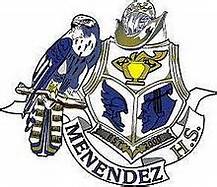 Pedro Menendez High SchoolSAC Meeting AgendaThursday, March 11th – 8:00 amMicrosoft Teams/PMHS LibraryGina Fonseca, Holly Guyton, David Simpkins, Allison Melgard, Clay Carmichael, Danielle Waldrop, Megan Wall, Alexandra Phillips, Dawn Boles, Susannah Jones, BusbyWelcome and Sign-InSchool Updates				Dr. Carmichael Senior Soiree, May 1st “Photo opp” 5-7pmTutoring planHollingsworth & Westbrook every Monday- end of the year for JR and SRsToni Fox, in Erbs and Floyds classesAllison Melagrd- mainly math tutoring, pulling student out of classes for 1 on 1 tutoringadding Black History Appreciation courseWhat to Expect 2021-2022 School yearCalendar:3/10 IB DANCE CONCERTCap and gown pickupBattle of the Boks now & after Spring Break4/1 Victory Day4/16 Mr and Miss Menendez (virtual)5/1 Senior Soiree5/20 Spring Football gameFunding Request				Ms Willis	Current $5, 928.41 (3/10)Flocabulary.com   $120.00Wall Approves, Busby seconds, all in favors 8:22amRemarks from SAC members		All MembersGuyton- District Focus Notes:	New Platform- “Best Standards” over next few yearsSafety Updates: Window coverings, camera updates (adding to student parking lot), new gate, new resource officer- Mr Buck. Meeting adjournment- Motions to approve Guyton, Seconds Busby, All in favor 3/11/2021 8:29pmUpcoming Meetings:4/15/21 8:00am		5/20/20 8:00am 